Publicado en  el 13/10/2016 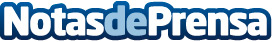 Save the Children se alía con Marvel para buscar héroes auténticosLos superhéroes no son sólo los que llevan capas, pantalones apretados, trajes biónicos y salen en las películas. No, los verdaderos superhéroes son los que están a pie de calle, cada día demostrando que se pueden hacer grandes cosas, ayudando a los demás, haciendo que las personas que más lo necesiten reciban apoyo, ayuda, educación, cuidados médicos. Aunque claro, si los de la capa y el traje biónico vienen a echar una mano a los superhéroes auténticos, pues mejor que mejor. Datos de contacto:Nota de prensa publicada en: https://www.notasdeprensa.es/save-the-children-se-alia-con-marvel-para_1 Categorias: Internacional Medicina Educación Infantil Cómics Emprendedores http://www.notasdeprensa.es